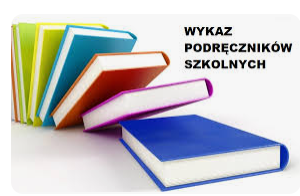 2023/2024Na podstawie art. 22ab ust.4 i ust. 6 ustawy z dnia 7 września 1991 o systemie oświaty (Dz.U. z 2020 poz. 1327)Oddział przedszkolnyZestaw podręczników pozytywnie zaopiniowany przez Radę Pedagogiczna dnia 14.06.2023r.Podręczniki do obowiązkowych zajęć edukacyjnych:Podręczniki do oddziału przedszkolnego zakupują rodziceW Y K A Z   P O D R Ę C Z N I K Ó W ROK SZKOLNY 2023/2024KLASA 1Podręczniki do obowiązkowych zajęć edukacyjnych,  w które wyposaża uczniów szkoła:Podręczniki,  które zakupuje uczeń:KLASA 2Podręczniki do obowiązkowych zajęć edukacyjnych,  w które wyposaża uczniów szkoła:Podręczniki,  które zakupuje uczeń:KLASA 3 Podręczniki do obowiązkowych zajęć edukacyjnych,  w które wyposaża uczniów szkoła:Podręczniki,  które zakupuje uczeń:KLASA 4Podręczniki do obowiązkowych zajęć edukacyjnych,  w które wyposaża uczniów szkoła:Podręczniki,  które zakupuje uczeń:KLASA 5Podręczniki do obowiązkowych zajęć edukacyjnych,  w które wyposaża uczniów szkoła:Podręczniki,  które zakupuje uczeń:KLASA 6Podręczniki do obowiązkowych zajęć edukacyjnych,  w które wyposaża uczniów szkoła:Podręczniki,  które zakupuje uczeń:KLASA 7Podręczniki do obowiązkowych zajęć edukacyjnych,  w które wyposaża uczniów szkoła:Podręczniki,  które zakupuje uczeń:KLASA 8Podręczniki do obowiązkowych zajęć edukacyjnych,  w które wyposaża uczniów szkoła:Podręczniki,  które zakupuje uczeń:LP.ZAJĘCIA EDUKACYJNELP.ZAJĘCIA EDUKACYJNETYTUŁ     (+ćwiczenia)AUTORWydawnictwo / nr dopuszczenia1.Edukacja przedszkolnaNowi TropicieleBeata GawrońskaEmilia Raczek WSiP2.Język angielskiBez podręczników---------------------------------------------------------------------3.ReligiaBez podręczników------------------------------------------------------------------------------LP.ZAJĘCIA EDUKACYJNEPODRĘCZNIKI + ćwiczeniaPODRĘCZNIKI + ćwiczeniaPODRĘCZNIKI + ćwiczeniaLP.ZAJĘCIA EDUKACYJNETYTUŁ     (+ćwiczenia)AUTORWydawnictwo / nr dopuszczenia1.Edukacja wczesnoszkolnaAle to ciekawe.+ ćwiczeniaJolanta OkuniewskaWSiP2Język angielskiTiger and friends 1 - Zeszyt ćwiczeń Carol ReadMark OrmerodMagdalena KondroMacmillan education1051/1/20193.Edukacja informatyczna-----------------------------4.ReligiaNowy podręcznik!!!!Boży światJednośćLP.ZAJĘCIA EDUKACYJNELP.ZAJĘCIA EDUKACYJNETYTUŁ     (+ćwiczenia)AUTORWydawnictwo / nr dopuszczenia1.Edukacja wczesnoszkolnaNowi Tropiciele + zestaw ćwiczeńBanasikE. BurakowskaA. BurdzińskaJ. DynarskaA. KamińskaR. KamińskiWSiP2.Język angielskiTiger and friends 2 - Zeszyt ćwiczeń Carol ReadMark OrmerodMagdalena KondroMacmillan education1051/2/20203.Edukacja informatyczna---------------------------------------------------4.ReligiaKochamy pana Jezusa Szpet Jan, Jackowiak DanutaŚwięty WojciechLP.ZAJĘCIA EDUKACYJNELP.ZAJĘCIA EDUKACYJNETYTUŁ     (+ćwiczenia)AUTORWydawnictwo / nr dopuszczenia1.Edukacja wczesnoszkolnaNowi Tropiciele – karty ćwiczeń kl. 3WSiP2.Język angielskiTiger 3 Zeszyt ćwiczeńCarol ReadMark OrmerodMagdalena KondroMacmillan education1051/3/20203.Edukacja informatyczna--------------------------------------------------------4.ReligiaPrzyjmujemy pana Jezusa Szpet Jan, Jackowiak DanutaŚw. WojciechLP.ZAJĘCIA EDUKACYJNELP.ZAJĘCIA EDUKACYJNETYTUŁ     (+ćwiczenia)AUTORWydawnictwo / nr dopuszczenia1.Język polskiZamieńmy słowo +Ćwiczenia.Jagoda Michalak, Izabela BartolMagdalena  Biskupska-DudaWSiP1163/4/20232.Język angielskiBrainy + zeszyt przedmiotowyNick BeareMacmillan education831/1/20173.MuzykaLekcja muzyki Nowa Era 4.PlastykaBez podręcznika---------------------5.HistoriaHistoria 4 „Podróże w czasie” T. MałkowskiGWO6.PrzyrodaPoznajemy przyrodę + ćwiczeniaK. Przybysz, A.Romańska, J.GadomskaWSiP1168/20237.MatematykaMatematyka z plusem 4 + ćwiczenia jednozeszytowe M. Dobrowolska, M. Jucewicz, M. Karpiński, P. ZarzyckiGWO8.InformatykaLubię to!Podręcznik do informatyki dla klasy czwartej szkoły podstawoweMichał KęskaNowa Era9.TechnikaTechnika MAC10.ReligiaOdkrywam życie z Jezusem(Nowy podręcznik. Dostępny w księgarniach od 15 sierpnia)JednośćLP.ZAJĘCIA EDUKACYJNELP.ZAJĘCIA EDUKACYJNETYTUŁ     (+ćwiczenia)AUTORWydawnictwo / nr dopuszczenia1.Język polskiMiędzy nami. Język polski 5 +Ćwiczenia (wersja B) Nowa szkoła podstawowaA. ŁuczakA. MurdzekGWO2.Język angielskiBrainy + ćwiczenia Nick BeareMacmillan 831/1/20173.MuzykaMuzykaTeresa WójcikMAC4.Plastyka--------------------------------------------------------------------------------------------------5.HistoriaPodróże w czasie G. WojciechowskiĆw. B. Olszewska,         W.  Syrduk-FertschNowa Era6.GeografiaPlaneta Nowa + zeszyt ćwiczeńPodręcznik: Feliks Szlajfer, Zbigniew Zaniewicz, Tomasz Rachwał, Roman MalarzKamila SkomorokoNowa Era7.BiologiaPuls życia Podręcznik: Marian Sęktas, Joanna StawarzJolanta Holeczek, Jolanta Pawłowska, Jacek PawłowskiNowa Era8.MatematykaMatematyka z plusem  5   +ćwiczenia  jednozeszytowePodręcznik: Małgorzata Dobrowolska, Marta Jucewicz, Marcin Karpiński, Potr Zarzycki;Ćwiczenia: Z. Bolałek, M. Dobrowolska, A. Mysior, S. Wojtan.GWO9.InformatykaLubię to!Podręcznik do informatyki dla klasy piątej szkoły podstawowejMichał KęskaNowa Era10.TechnikaJak to działa?Podręcznik do techniki dla klasy piątej szkoły podstawowejLech Łabecki, Marta ŁabeckaNowa Era11.ReligiaWierzę w BogaSzpet Jan, Jackowiak DanutaŚw. WojciechLP.ZAJĘCIA EDUKACYJNELP.ZAJĘCIA EDUKACYJNETYTUŁ     (+ćwiczenia)AUTORWydawnictwo / nr dopuszczenia1.Język polskiMiędzy nami 6 +Zeszyt ćwiczeń wersja BA. ŁuczakA. MurdzekGWO2.Język angielskiBrainy 6+ zeszyt ćwiczeńNick BeareMacmillan 831/3/20193.MuzykaMuzyka Teresa WójcikMAC4.Plastyka---------------------------------------------------------------------5.Historia Podróże w czasieT. MałkowskiGWO6.Biologia Puls życia J. Stawarz, M. Fijałkowska-KorekS. GębicaA. SiwikNowa Era7.GeografiaPlaneta Nowa +ćwiczeniaT. RachwałR. MalarzD. SzczypińskiNowa Era8.MatematykaMatematyka z plusem + ćwiczenia jednozeszytoweM. Dobrowolska,           M. Jucewicz,                            M. Karpiński,                        P. ZarzyckiGWO9.InformatykaLubię to!Michał KęskaNowa Era10.TechnikaJak to działa?Lech Łabecki, Marta ŁabeckaNowa Era11.ReligiaWierzę w KościółSzpet Jan, Jackowiak DanutaŚwięty WojciechLP.ZAJĘCIA EDUKACYJNELP.ZAJĘCIA EDUKACYJNETYTUŁ     (+ćwiczenia)AUTORWydawnictwo / nr dopuszczenia1.Język polskiZamieńmy słowo + ćwiczeniaAgata Kolczyk-KozyraMagdalena Krajewska Dorota Kujawa-WeinkeWSiP1163/4/20232.Język angielskiRepetytorium ósmoklasisty cz. 1 dla klasy 7 Malcolm Mann, Steve Taylore - KnowlesMacmillan 1100/1/20203.Historia Podróże w czasie. Podręcznik  +ćwiczeniaT. MałkowskiGWO4.GeografiaGeografia bez tajemnicA. Głowacz, M.Adamczewska, B.Dzięcioł-KurczobaWSiP1177/3/20235.BiologiaBiologia bez tajemnicJ. Idziak, O.Dycewicz, K.Narewska-PrellaWSiP1169/3/20236.ChemiaChemia bez tajemnic.J. Wilmańska, A.KwiekWSiP1164/1/20237.FizykaSposób na fizykęT. Greczyło, K.Mularczyk-Sawicka,D. Pilak-Zadworna,G. F. WojewodaWSiP1167/1/20238.MatematykaMatematyka z plusem 7 + ćwiczenia jednozeszytowepraca zbiorowa pod redakcją M. DobrowolskiejJ. LechGWO9.MuzykaLekcja muzykiNowa Era10.PlastykaBez podręczników------------------------------11.InformatykaLubię to!Grażyna KobaNowa Era12.Język niemieckiaha! NeuA. Potapowicz, K. TkaczykWSiP13.ReligiaSpotkania ze SłowemSzpet Jan, Jackowiak DanutaŚw. WojciechLP.ZAJĘCIA EDUKACYJNELP.ZAJĘCIA EDUKACYJNETYTUŁ     (+ćwiczenia)AUTORWydawnictwo / nr dopuszczeniaWydawnictwo / nr dopuszczenia1.Język polskiMiędzy nami 8(bez ćwiczeń)A. Łuczak,                               E. Prylińska,                             K. Krzemieniewska-Kleban,                                     A. SuchowierskaGWOGWO2.Język angielskiRepetytorium Ósmoklasisty cz. 2 Malcolm Mann, Steve Taylore-KnowlesAutor zeszytu ćwiczeń: Karolina Kotorowicz-Jasińska, Zbigniew PokrzewińskiMacmillan education1100/2/2021Macmillan education1100/2/20213.Język niemieckiaha! NeuA. Potapowicz, K. TkaczykWSiPWSiP4.HistoriaPodróże w czasie + zeszyt ćwiczeńT. MałkowskiGWOGWO5.Wiedza o społeczeństwie„Dziś i Jutro”I. Janicka, A. Janicki, A. Kucia – Maćkowska, T. MaćkowskiNowa EraNowa Era6.GeografiaPlaneta Nowa + zeszyt ćwiczeńPodręcznik: Tomasz Rachwał, Dawid SzczypińskiĆwiczenia: Ryszard PrzybyłNowa EraNowa Era7.BiologiaPuls życia Podręcznik: Beata Sągin, Andrzej Boczarowski, Marian SęktasĆwiczenia: Jolanta Holeczek, Barbara Januszewska-HasiecNowa EraNowa Era8.ChemiaChemia Nowej Ery Podręcznik: Jan Kulawik, Teresa Kulawik, Maria LitwinNowa EraNowa Era9.FizykaSpotkania z fizyką. Podręcznik dla klasy ósmej szkoły podstawowej.Grażyna Francuz  Ornat, Teresa Kulawik, Maria Nowotny-RóżańskaNowa EraNowa Era10.MatematykaMatematyka z plusem 8 + zeszyt ćwiczeń podstawowe praca zbiorowa pod redakcją M. DobrowolskiejJ. LechGWOGWO11.InformatykaLubię to!Grażyna KobaNowa EraNowa Era12.Edukacja dla bezpieczeństwaŻyję i działam bezpieczniePodręcznik: Jarosław SłomaNowa EraNowa Era13.ReligiaAby nie ustać w drodzeSzpet Jan, Jackowiak DanutaŚwięty Wojciech